Publicado en Madrid el 13/12/2017 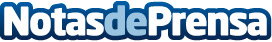 Auditor LOPD presenta sus servicios de adecuación al nuevo Reglamento Europeo de Protección de DatosEl nuevo Reglamento de Protección de Datos trae consigo importantes cambios que las empresas deberán adoptar so pena de importantes sanciones. Auditor LOPD presenta sus servicios profesionales con los que poder cumplir con la nueva normativa
Datos de contacto:Auditor LOPD948 25 22 07Nota de prensa publicada en: https://www.notasdeprensa.es/auditor-lopd-presenta-sus-servicios-de Categorias: Derecho E-Commerce http://www.notasdeprensa.es